Hua Hin Night MarketHua Hin Night MarketTime:17.00 to around 24.00Orientation price:600 Baht / busA “must” for everyone!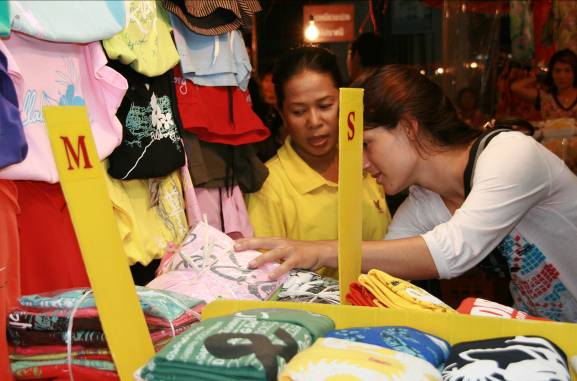 The night market is open every day of theweek from about 5 pm to midnight.You will always find more than 100 booths
with clothes, souvenirs and food at the Petchakasem Rd. and the Dechanuchit Rd.There you can try local specialities and you can buy all kinds of useful and less useful things.Tip: For a successful shopping experience at the night market, read the page “Restaurant & market” at the beginning of the booklet.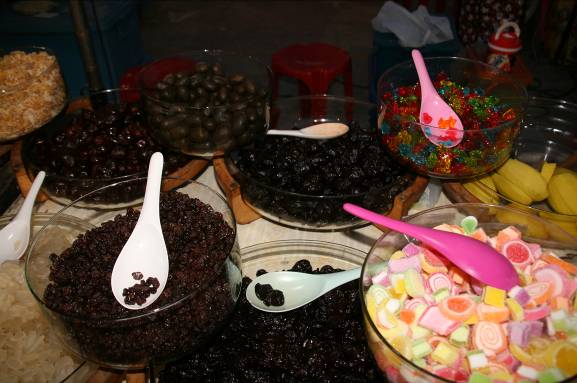 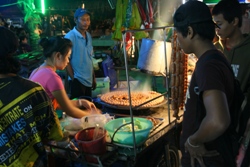 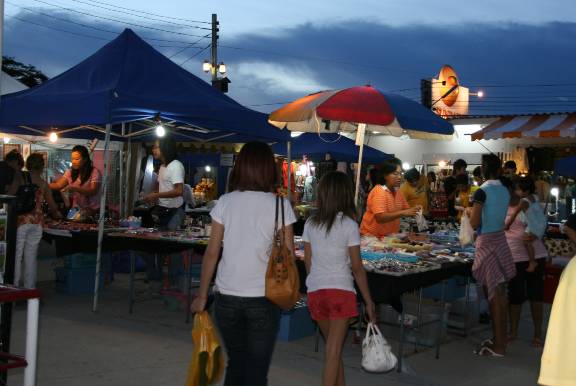 A “must” for everyone!The night market is open every day of theweek from about 5 pm to midnight.You will always find more than 100 booths
with clothes, souvenirs and food at the Petchakasem Rd. and the Dechanuchit Rd.There you can try local specialities and you can buy all kinds of useful and less useful things.Tip: For a successful shopping experience at the night market, read the page “Restaurant & market” at the beginning of the booklet.